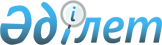 "2018-2020 жылдарға арналған аудандық бюджет туралы" Арал аудандық мәслихатының 2017 жылғы 22 желтоқсандағы №121 шешіміне өзгерістер енгізу туралы
					
			Мерзімі біткен
			
			
		
					Қызылорда облысы Арал аудандық мәслихатының 2018 жылғы 27 тамыздағы № 178 шешімі. Қызылорда облысының Әділет департаментінде 2018 жылғы 18 қыркүйекте № 6430 болып тіркелді. Қолданылу мерзімінің аяқталуына байланысты тоқтатылды
      "Қазақстан Республикасының Бюджет кодексі" Қазақстан Республикасы кодексінің 2008 жылғы 4 желтоқсандағы 109-бабына және "Қазақстан Республикасындағы жергілікті мемлекеттік басқару және өзін-өзі басқару туралы" Қазақстан Республикасының 2001 жылғы 23 қаңтардағы Заңының 6-бабының 1-тармағының 1) тармақшасына сәйкес Арал аудандық мәслихаты ШЕШІМ ҚАБЫЛДАДЫ:
      1. "2018-2020 жылдарға арналған аудандық бюджет туралы" Арал аудандық мәслихатының 2017 жылғы 22 желтоқсандағы кезекті жиырмасыншы сессиясының № 121 шешіміне (нормативтік құқықтық актілердің мемлекеттік тіркеу Тізілімінде 6101 нөмірімен тіркелген, 2018 жылғы 9 қаңтарда Қазақстан Республикасы нормативтік құқықтық актілердің эталондық бақылау банкінде жарияланған) мынадай өзгерістер енгізілсін:
      1-тармақ мынадай жаңа редакцияда жазылсын:
      "1. 2018-2020 жылдарға арналған аудандық бюджет 1, 2 және 3-қосымшаларға сәйкес, оның ішінде 2018 жылға мынадай көлемде бекітілсін:
      1) кірістер- 14 519 894,7 мың теңге, оның ішінде:
      салықтық түсімдер-1 879 383 мың теңге;
      салықтық емес түсімдер- 19 944 мың теңге;
      негізгі капиталды сатудан түскен түсімдер- 43 350 мың теңге;
      трансферттер түсімдері - 12 577 217,7 мың теңге, оның ішінде субвенция көлемі 9 054 373 мың теңге;
      2) шығындар – 14 525 848,5 мың теңге;
      3) таза бюджеттік кредит беру - 1 309 мың теңге;
      бюджеттік кредиттер - 10 926 мың теңге;
      бюджеттік кредиттерді өтеу -9 617 мың теңге;
      4) қаржы активтерімен жасалатын операциялар бойынша сальдо- 45 103 мың теңге;
      қаржы активтерін сатып алу- 45 103 мың теңге;
      мемлекеттік қаржы активтерін сатудан түсетін түсімдер-0;
      5) бюджет тапшылығы (профициті)- - 48 365,8 мың теңге;
      6) бюджет тапшылығын қаржыландыру (профицитін пайдалану)- 48 365,8 мың теңге.";
      аталған шешімінің 1, 4 қосымшалары осы шешімнің 1, 2 қосымшаларына сәйкес жазылсын.
      2. Осы шешім 2018 жылғы 1 қаңтардан бастап қолданысқа енгізіледі және ресми жариялауға жатады. 2018 жылға арналған аудандық бюджет Аудандағы ауылдық округтердің бюджеттік бағдарламалары бойынша 2018 жылға арналған шығындар көлемі
      Кестенің жалғасы
					© 2012. Қазақстан Республикасы Әділет министрлігінің «Қазақстан Республикасының Заңнама және құқықтық ақпарат институты» ШЖҚ РМК
				
      Арал аудандық мәслихатының кезектен тыс
жиырма тоғызыншы сессиясының төрағасы

Д. Жалғасбаев

      Арал аудандық мәслихаттың хатшысы

Д. Мадинов
2018 жылғы "27" тамыздағы №178 Арал аудандық мәслихатының шешіміне 1қосымша2017 жылғы "22" желтоқсандағы № 121 Арал аудандық мәслихатының шешіміне 1қосымша
Санаты 
Санаты 
Санаты 
Санаты 
сомасы 

(мың теңге)
Сыныбы 
Сыныбы 
Сыныбы 
сомасы 

(мың теңге)
Ішкі сыныбы
Ішкі сыныбы
сомасы 

(мың теңге)
Атауы 
сомасы 

(мың теңге)
1
2
3
4
5
1. Кірістер
14 519 894,7
1
Салықтық түсімдер
1 879 383
01
Табыс салығы
280 289
2
Жеке табыс салығы
280 289
03
Әлеуметтiк салық
252 958
1
Әлеуметтiк салық
252 958
04
Меншiкке салынатын салықтар
1 289 327
1
Мүлiкке салынатын салықтар
1 260 733
3
Жер салығы
7 363
4
Көлiк құралдарына салынатын салық
20 431
5
Бiрыңғай жер салығы
800
05
Тауарларға, жұмыстарға және қызметтерге салынатын iшкi салықтар
47 328
2
Акциздер
6 736
3
Табиғи және басқа да ресурстарды пайдаланғаны үшiн түсетiн түсiмдер
13 332
4
Кәсiпкерлiк және кәсiби қызметтi жүргiзгенi үшiн алынатын алымдар
25 334
5
Ойын бизнесіне салық
1 926
 

08
Заңдық мәнді іс-әрекеттерді жасағаны және (немесе) оған уәкілеттігі бар мемлекеттік органдар немесе лауазымды адамдар құжаттар бергені үшін алынатын міндетті төлемдер
9 481
1
Мемлекеттiк баж
 9 481
2
Салықтық емес түсімдер
19 944
01
Мемлекеттік меншіктен түсетін кірістер
 9 394
5
Мемлекет меншігіндегі мүлікті жалға беруден түсетін кірістер 
9 000
7
Мемлекеттік бюджеттен берілген кредиттер бойынша сыйақылар
11
9
Мемлекет меншігінен түсетін басқа да кірістер
383
04
Мемлекекттік бюджеттен қаржыландырылатын, сондай-ақ Қазақстан Республикасы Ұлттық Банкінің бюджетінен (шығыстар сметасына) ұсталатын және қаржыландырылатын мемлекеттік мекемелер салатын айыппұлдар,өсімпұлдар,санкциялар,өндіріп алулар
450
1
Мемлекекттік бюджеттен қаржыландырылатын, сондай-ақ Қазақстан Республикасы Ұлттық Банкінің бюджетінен (шығыстар сметасына) ұсталатын және қаржыландырылатын мемлекеттік мекемелер салатын айыппұлдар,өсімпұлдар,санкциялар,өндіріп алулар
450
06
Өзге де салықтық емес түсімдер
10 100
1
Өзге де салықтық емес түсімдер
10 100
3
Негiзгi капиталды сатудан түсетін түсімдер
43 350
01
Мемлекеттік мекемелерге бекітілген мемлекеттік мүлікті сату
530
1
Мемлекеттік мекемелерге бекітілген мемлекеттік мүлікті сату
530
03
Жердi және материалдық емес активтердi сату
42 820
1
Жердi сату
33 020
2
Материалдық емес активтерді сату
9 800
4
Трансферттердің түсімдері
12 577 217,7
02
Мемлекеттiк басқарудың жоғары тұрған органдарынан түсетiн трансферттер
12 577 217,7
2
Облыстық бюджеттен түсетiн трансферттер
12 577 217,7
Функционалдық топ
Функционалдық топ
Функционалдық топ
Функционалдық топ
сомасы

(мың теңге)
Бюджеттік бағдарламалардың әкімшісі
Бюджеттік бағдарламалардың әкімшісі
Бюджеттік бағдарламалардың әкімшісі
сомасы

(мың теңге)
Бағдарлама 
Бағдарлама 
сомасы

(мың теңге)
Атауы 
сомасы

(мың теңге)
2. Шығындар
14 525 848,5
01
Жалпы сипаттағы мемлекеттік қызметтер
802 992
112
Аудан (облыстық маңызы бар қала) мәслихатының аппараты
30 502
001
Аудан (облыстық маңызы бар қала) мәслихатының қызметін қамтамасыз ету жөніндегі қызметтер
29 216
003
Мемлекеттік органның күрделі шығыстары
1 286
122
Аудан (облыстық маңызы бар қала) әкімінің аппараты
190 297
001
Аудан (облыстық маңызы бар қала) әкімінің қызметін қамтамасыз ету жөніндегі қызметтер
156 387
003
Мемлекеттік органның күрделі шығыстары
33 910
123
Қаладағы аудан, аудандық маңызы бар қала, кент, ауыл, ауылдық округ әкімінің аппараты
269 596
001
Қаладағы аудан, аудандық маңызы бар қаланың, кент, ауыл, ауылдық округ әкімінің қызметін қамтамасыз ету жөніндегі қызметтер
269 596
452
Ауданның (облыстық маңызы бар қаланың) қаржы бөлімі
116 669
 

001
Ауданның (облыстық маңызы бар қаланың) бюджеттін орындау және коммуналдық меншігін басқару саласындағы мемлекеттік саясатты іске асыру жөніндегі қызметтер
27 712
003
Салық салу мақсатында мүлікті бағалауды жүргізу
1 757
010
Жекешелендіру, коммуналдық меншікті басқару, жекешелендіруден кейінгі қызмет және осыған байланысты дауларды реттеу
400
113
Жергілікті бюджеттерден берілетін ағымдағы нысаналы трансферттер
86 800
805
Ауданның (облыстық маңызы бар қаланың) мемлекеттік сатып алу бөлімі
18 553
001
Жергілікті деңгейде мемлекеттік сатып алу саласындағы мемлекеттік саясатты іске асыру жөніндегі қызметтер
15 853
003
Мемлекеттік органның күрделі шығыстары
2 700
453
Ауданның (облыстық маңызы бар қаланың) экономика және бюджеттік жоспарлау бөлімі
31 942
 

001
Экономикалық саясатты, мемлекеттік жоспарлау жүйесін қалыптастыру және дамыту саласындағы мемлекеттік саясатты іске асыру жөніндегі қызметтер
31 642
004
Мемлекеттік органның күрделі шығыстары
300
458
Ауданның (облыстық маңызы бар қаланың) тұрғын үй-коммуналдық шаруашылығы, жолаушылар көлігі және автомобиль жолдары бөлімі
54 894
001
Жергілікті деңгейде тұрғын үй-коммуналдық шаруашылығы, жолаушылар көлігі және автомобиль жолдары саласындағы мемлекеттік саясатты іске асыру жөніндегі қызметтер
26 727
113
Жергілікті бюджеттерден берілетін ағымдағы нысаналы трансферттер
28 167
472
Ауданның (облыстық маңызы бар қаланың) құрылыс, сәулет және қала құрылысы бөлімі
8 900
040
Мемлекеттік органдардың объектілерін дамыту
8 900
493
Ауданның (облыстық маңызы бар қаланың) кәсіпкерлік, өнеркәсіп және туризм бөлімі
14 720
001
Жергілікті деңгейде кәсіпкерлікті, өнеркәсіпті және туризмді дамыту саласындағы мемлекеттік саясатты іске асыру жөніндегі қызметтер
14 720
801
Ауданның (облыстық маңызы бар қаланың) жұмыспен қамту, әлеуметтік бағдарламалар және азаматтық хал актілерін тіркеу бөлімі
66 919
001
Жергілікті деңгейде жұмыспен қамту, әлеуметтік бағдарламалар және азаматтық хал актілерін тіркеу саласындағы мемлекеттік саясатты іске асыру жөніндегі қызметтер
56 264
003
Мемлекеттік органның күрделі шығыстары
1 828
032
Ведомстволық бағыныстағы мемлекеттік мекемелер мен ұйымдардың күрделі шығыстары
5 327
113
Жергілікті бюджеттерден берілетін ағымдағы нысаналы трансферттер
3 500
02
Қорғаныс
13 944
122
Аудан (облыстық маңызы бар қала) әкімінің аппараты
13 944
005
Жалпыға бірдей әскери міндетті атқару шеңберіндегі іс-шаралар
6 481
006
Аудан (облыстық маңызы бар қала) ауқымындағы төтенше жағдайлардың алдын алу және оларды жою
2 795
007
Аудандық (қалалық) ауқымдағы дала өрттерінің, сондай-ақ мемлекеттік өртке қарсы қызмет органдары құрылмаған елдi мекендерде өрттердің алдын алу және оларды сөндіру жөніндегі іс-шаралар
4 668
03
Қоғамдық тәртіп, қауіпсіздік, құқықтық, сот, қылмыстық-атқару қызметі
2 545
 

458
Ауданның (облыстық маңызы бар қаланың) тұрғын үй-коммуналдық шаруашылығы, жолаушылар көлігі және автомобиль жолдары бөлімі
2 545
021
Елді мекендерде жол қозғалысы қауіпсіздігін қамтамасыз ету
2 545
04
Білім беру
8 078 553
123
Қаладағы аудан, аудандық маңызы бар қала, кент, ауыл, ауылдық округ әкімінің аппараты
176 935
004
Мектепке дейінгі тәрбие мен оқыту ұйымдарының қызметін қамтамасыз ету
134 752
041
Мектепке дейінгі білім беру ұйымдарында мемлекеттік білім беру тапсырысын іске асыруға
42 183
464
Ауданның (облыстық маңызы бар қаланың) білім бөлімі
266 741
040
Мектепке дейінгі білім беру ұйымдарында мемлекеттік білім беру тапсырысын іске асыруға
266 741
464
Ауданның (облыстық маңызы бар қаланың) білім бөлімі
6 992 299
003
Жалпы білім беру
6 873 958
006
Балаларға қосымша білім беру
118 341
465
Ауданның (облыстық маңызы бар қаланың) дене шынықтыру және спорт бөлімі
64 001
017
Балалар мен жасөспірімдерге спорт бойынша қосымша білім беру
64 001
472
Ауданның (облыстық маңызы бар қаланың) құрылыс, сәулет және қала құрылысы бөлімі
8 688
022
Бастауыш, негізгі орта және жалпы орта бiлiм беру объектілерін салу және реконструкциялау
8 688
464
Ауданның (облыстық маңызы бар қаланың) білім бөлімі
569 889
001
Жергілікті деңгейде білім беру саласындағы мемлекеттік саясатты іске асыру жөніндегі қызметтер
32 032
 

005
Ауданның (облыстық маңызы бар қаланың) мемлекеттiк бiлiм беру мекемелер үшiн оқулықтар мен оқу-әдiстемелiк кешендерді сатып алу және жеткiзу
164 454
007
Аудандық (қалалық) ауқымдағы мектеп олимпиадаларын және мектептен тыс іс-шараларды өткізу
995
 

015
Жетім баланы (жетім балаларды) және ата-аналарының қамқорынсыз қалған баланы (балаларды) күтіп-ұстауға қамқоршыларға (қорғаншыларға) ай сайынғы ақшалай қаражат төлемі
23 164
029
Балалар мен жасөспірімдердің психикалық денсаулығын зерттеу және халыққа психологиялық – медициналық-педагогикалық консультациялық көмек көрсету
9 613
067
Ведомстволық бағыныстағы мемлекеттік мекемелер мен ұйымдардың күрделі шығыстары
299 951
068
Халықтың компьютерлік сауаттылығын арттыруды қамтамасыз ету
1 447
113
Жергілікті бюджеттерден берілетін ағымдағы нысаналы трансферттер
38 233
05
Денсаулық сақтау 
1 475
123
Қаладағы аудан, аудандық маңызы бар қала, кент, ауыл, ауылдық округ әкімінің аппараты
1 475
 

002
Шұғыл жағдайларда сырқаты ауыр адамдарды дәрігерлік көмек көрсететін ең жақын денсаулық сақтау ұйымына дейін жеткізуді ұйымдастыру
1 475
06
Әлеуметтiк көмек және әлеуметтiк қамсыздандыру
810 549,4
464
Ауданның (облыстық маңызы бар қаланың) білім бөлімі
2 476
030
Патронат тәрбиешілерге берілген баланы (балаларды) асырап бағу
2 476
801
Ауданның (облыстық маңызы бар қаланың) жұмыспен қамту, әлеуметтік бағдарламалар және азаматтық хал актілерін тіркеу бөлімі
200 221
010
Мемлекеттік атаулы әлеуметтік көмек 
200 221
123
Қаладағы аудан, аудандық маңызы бар қала, кент, ауыл, ауылдық округ әкімінің аппараты
7 959
003
Мұқтаж азаматтарға үйінде әлеуметтік көмек көрсету
7 959
801
Ауданның (облыстық маңызы бар қаланың) жұмыспен қамту, әлеуметтік бағдарламалар және азаматтық хал актілерін тіркеу бөлімі
554 159,4
004
Жұмыспен қамту бағдарламасы
245 154
 

006
Ауылдық жерлерде тұратын денсаулық сақтау, білім беру, әлеуметтік қамтамасыз ету, мәдениет, спорт және ветеринар мамандарына отын сатып алуға Қазақстан Республикасының заңнамасына сәйкес әлеуметтік көмек көрсету
23 161
007
Тұрғын үйге көмек көрсету
40 997
008
1999 жылдың 26 шілдесінде "Отан", "Даңқ" ордендерімен марапатталған, "Халық Қаһарманы" атағын және республиканың құрметті атақтарын алған азаматтарды әлеуметтік қолдау
420
009
Үйден тәрбиеленіп оқытылатын мүгедек балаларды материалдық қамтамасыз ету
4 381
011
Жергілікті өкілетті органдардың шешімі бойынша мұқтаж азаматтардың жекелеген топтарына әлеуметтік көмек
134 079,4
014
Мұқтаж азаматтарға үйде әлеуметтiк көмек көрсету
1 570
 

017
Оңалтудың жеке бағдарламасына сәйкес мұқтаж мүгедектердi мiндеттi гигиеналық құралдармен қамтамасыз ету, қозғалуға қиындығы бар бірінші топтағы мүгедектерге жеке көмекшінің және есту бойынша мүгедектерге қолмен көрсететiн тіл маманының қызметтерін ұсыну 
54 549
023
Жұмыспен қамту орталықтарының қызметін қамтамасыз ету 
49 848
801
Ауданның (облыстық маңызы бар қаланың) жұмыспен қамту, әлеуметтік бағдарламалар және азаматтық хал актілерін тіркеу бөлімі
45 734
018
Жәрдемақыларды және басқа да әлеуметтік төлемдерді есептеу, төлеу мен жеткізу бойынша қызметтерге ақы төлеу
2 207
050
Қазақстан Республикасында мүгедектердің құқықтарын қамтамасыз ету және өмір сүру сапасын жақсарту жөніндегі 2012-2018 жылдарға арналған іс-шаралар жоспарын іске асыру
43 527
07
Тұрғын үй-коммуналдық шаруашылық
666 391,6
 

458
Ауданның (облыстық маңызы бар қаланың) тұрғын үй-коммуналдық шаруашылығы, жолаушылар көлігі және автомобиль жолдары бөлімі
454
049
Көп пәтерлі тұрғын үйлерде энергетикалық аудит жүргізу 
454
472
Ауданның (облыстық маңызы бар қаланың) құрылыс, сәулет және қала құрылысы бөлімі
377 553
004
Инженерлік-коммуникациялық инфрақұрылымды жобалау, дамыту және (немесе) жайластыру
373 553
098
Коммуналдық тұрғын үй қорының тұрғын үйлерін сатып алу
4 000
 

458
Ауданның (облыстық маңызы бар қаланың) тұрғын үй-коммуналдық шаруашылығы, жолаушылар көлігі және автомобиль жолдары бөлімі
10 401,6
012
Сумен жабдықтау және су бұру жүйесінің жұмыс істеуі
1 885
048
Қаланы және елді мекендерді абаттандыруды дамыту
8 516,6
472
Ауданның (облыстық маңызы бар қаланың) құрылыс, сәулет және қала құрылысы бөлімі
241 338
005
Коммуналдық шаруашылығын дамыту
10 000
006
Сумен жабдықтау және су бұру жүйесін дамыту 
231 338
123
Қаладағы аудан, аудандық маңызы бар қала, кент, ауыл, ауылдық округ әкімінің аппараты
10 680
008
Елді мекендердегі көшелерді жарықтандыру
6 780
009
Елдi мекендердiң санитариясын қамтамасыз ету
3 900
458
Ауданның (облыстық маңызы бар қаланың) тұрғын үй-коммуналдық шаруашылығы, жолаушылар көлігі және автомобиль жолдары бөлімі
25 965
018
Елдi мекендердi абаттандыру және көгалдандыру
25 965
08
Мәдениет, спорт, туризм және ақпараттық кеңістiк
731 870
123
Қаладағы аудан, аудандық маңызы бар қала, кент, ауыл, ауылдық округ әкімінің аппараты
162 163
006
Жергілікті деңгейде мәдени-демалыс жұмыстарын қолдау
162 163
455
Ауданның (облыстық маңызы бар қаланың) мәдениет және тілдерді дамыту бөлімі
157 843
003
Мәдени-демалыс жұмысын қолдау
121 987
009
Тарихи-мәдени мұра ескерткіштерін сақтауды және оларға қол жетімділікті қамтамасыз ету
35 856
472
Ауданның (облыстық маңызы бар қаланың) құрылыс, сәулет және қала құрылысы бөлімі
145
011
Мәдениет объектілерін дамыту
145
465
Ауданның (облыстық маңызы бар қаланың) дене шынықтыру және спорт бөлімі
103 291
001
Жергілікті деңгейде дене шынықтыру және спорт саласындағы мемлекеттік саясатты іске асыру жөніндегі қызметтер
14 751
004
Мемлекеттік органның күрделі шығыстары
1 670
005
Ұлттық және бұқаралық спорт түрлерін дамыту
56 062
006
Аудандық (облыстық маңызы бар қалалық) деңгейде спорттық жарыстар өткізу
30 101
032
Ведомстволық бағыныстағы мемлекеттік мекемелер мен ұйымдардың күрделі шығыстары
707
472
Ауданның (облыстық маңызы бар қаланың) құрылыс, сәулет және қала құрылысы бөлімі
69 889
008
Спорт объектілерін дамыту
69 889
455
Ауданның (облыстық маңызы бар қаланың) мәдениет және тілдерді дамыту бөлімі
128 881
006
Аудандық (қалалық) кiтапханалардың жұмыс iстеуi
126 750
007
Мемлекеттік тілді және Қазақстан халқының басқа да тілдерін дамыту
2 131
456
Ауданның (облыстық маңызы бар қаланың) ішкі саясат бөлімі
17 052
002
Мемлекеттік ақпараттық саясат жүргізу жөніндегі қызметтер
17 052
455
Ауданның (облыстық маңызы бар қаланың) мәдениет және тілдерді дамыту бөлімі
28 361
 

001
Жергілікті деңгейде тілдерді және мәдениетті дамыту саласындағы мемлекеттік саясатты іске асыру жөніндегі қызметтер
21 792
032
Ведомстволық бағыныстағы мемлекеттік мекемелер мен ұйымдардың күрделі шығыстары
6 076
113
Жергілікті бюджеттерден берілетін ағымдағы нысаналы трансферттер
493
456
Ауданның (облыстық маңызы бар қаланың) ішкі саясат бөлімі
64 245
 

001
Жергілікті деңгейде ақпарат, мемлекеттілікті нығайту және азаматтардың әлеуметтік сенімділігін қалыптастыру саласында мемлекеттік саясатты іске асыру жөніндегі қызметтер
34 039
003
Жастар саясаты саласында іс-шараларды іске асыру
27 406
006
Мемлекеттік органның күрделі шығыстары
2 800
09
Отын - энергетика кешенi және жер қойнауын пайдалану
133 687,3
472
Ауданның (облыстық маңызы бар қаланың) құрылыс, сәулет және қала құрылысы бөлімі
133 687,3
009
Жылу – энергетикалық жүйені дамыту 
133 687,3
 

10
Ауыл, су, орман, балық шаруашылығы, ерекше қорғалатын табиғи аумақтар, қоршаған ортаны және жануарлар дүниесін қорғау, жер қатынастары
247 431,9
462
Ауданның (облыстық маңызы бар қаланың) ауыл шаруашылығы бөлімі
22 386
001
Жергілікті деңгейде ауыл шаруашылығы саласындағы мемлекеттік саясатты іске асыру жөніндегі қызметтер
22 386
472
Ауданның (облыстық маңызы бар қаланың) құрылыс, сәулет және қала құрылысы бөлімі
3 900
010
Ауыл шаруашылығы обьектілерін дамыту
3 900
473
Ауданның (облыстық маңызы бар қаланың) ветеринария бөлімі
194 730,9
001
Жергілікті деңгейде ветеринария саласындағы мемлекеттік саясатты іске асыру жөніндегі қызметтер
42 491,9
006
Ауру жануарларды санитарлық союды ұйымдастыру
200
007
Қаңғыбас иттер мен мысықтарды аулауды және жоюды ұйымдастыру
5 699
008
Алып қойылатын және жойылатын ауру жануарлардың, жануарлардан алынатын өнімдер мен шикізаттың құнын иелеріне өтеу
100
009
Жануарлардың энзоотиялық аурулары бойынша ветеринариялық іс-шараларды жүргізу
12 898
010
Ауыл шаруашылығы жануарларын сәйкестендіру жөніндегі іс-шараларды өткізу
2 457
011
Эпизоотияға қарсы іс-шаралар жүргізу
128 905
032
Ведомстволық бағыныстағы мемлекеттік мекемелер мен ұйымдардың күрделі шығыстары
1 980
463
Ауданның (облыстық маңызы бар қаланың) жер қатынастары бөлімі
17 272
 

001
Аудан (облыстық маңызы бар қала) аумағында жер қатынастарын реттеу саласындағы мемлекеттік саясатты іске асыру жөніндегі қызметтер
14 572
006
Аудандардың, облыстық маңызы бар, аудандық маңызы бар қалалардың, кенттердiң, ауылдардың, ауылдық округтердiң шекарасын белгiлеу кезiнде жүргiзiлетiн жерге орналастыру
2 000
007
Мемлекеттік органның күрделі шығыстары
700
462
Ауданның (облыстық маңызы бар қаланың) ауыл шаруашылығы бөлімі
9 143
099
Мамандарға әлеуметтік қолдау көрсету жөніндегі шараларды іске асыру
9 143
11
Өнеркәсіп, сәулет, қала құрылысы және құрылыс қызметі
21 037
472
Ауданның (облыстық маңызы бар қаланың) құрылыс, сәулет және қала құрылысы бөлімі
21 037
001
Жергілікті деңгейде құрылыс, сәулет және қала құрылысы саласындағы мемлекеттік саясатты іске асыру жөніндегі қызметтер
21 037
12
Көлiк және коммуникация
1 449 545,2
 

458
Ауданның (облыстық маңызы бар қаланың) тұрғын үй-коммуналдық шаруашылығы, жолаушылар көлігі және автомобиль жолдары бөлімі
1 449 545,2
022
Көлік инфрақұрылымын дамыту
218 439,2
023
Автомобиль жолдарының жұмыс істеуін қамтамасыз ету
154 405
045
Аудандық маңызы бар автомобиль жолдарын және елді-мекендердің көшелерін күрделі және орташа жөндеу
110 020
051
Көлiк инфрақұрылымының басым жобаларын іске асыру
966 681
13
Басқалар 
70 244
493
Ауданның (облыстық маңызы бар қаланың) кәсіпкерлік, өнеркәсіп және туризм бөлімі
408
006
Кәсіпкерлік қызметті қолдау
408
123
Қаладағы аудан, аудандық маңызы бар қала, кент, ауыл, ауылдық округ әкімінің аппараты
28 500
 

040
Өңірлерді дамытудың 2020 жылға дейінгі бағдарламасы шеңберінде өңірлерді экономикалық дамытуға жәрдемдесу бойынша шараларды іске асыру
28 500
452
Ауданның (облыстық маңызы бар қаланың) қаржы бөлімі
41 336
012
Ауданның (облыстық маңызы бар қаланың) жергілікті атқарушы органының резерві 
41 336
14
Борышқа қызмет көрсету
11
452
Ауданның (облыстық маңызы бар қаланың) қаржы бөлімі
11
013
Жергілікті атқарушы органдардың облыстық бюджеттен қарыздар бойынша сыйақылар мен өзге де төлемдерді төлеу бойынша борышына қызмет көрсету
11
15
Трансферттер
1 495 572,1
452
Ауданның (облыстық маңызы бар қаланың) қаржы бөлімі
1 495 572,1
006
Пайдаланылмаған (толық пайдаланылмаған) нысаналы трансферттерді қайтару
22 782,1
024
Заңнаманы өзгертуге байланысты жоғары тұрған бюджеттің шығындарын өтеуге төменгі тұрған бюджеттен ағымдағы нысаналы трансферттер
399 602
038
Субвенциялар
1 052 114
051
Жергілікті өзін-өзі басқару органдарына берілетін трансферттер
21 074
3. Таза бюджеттік кредит беру
1 309
Бюджеттік кредиттер
10 926
10
Ауыл, су, орман, балық шаруашылығы, ерекше қорғалатын табиғи аумақтар, қоршаған ортаны және жануарлар дүниесін қорғау, жер қатынастары
10 926
462
Ауданның (облыстық маңызы бар қаланың) ауыл шаруашылығы бөлімі
10 926
008
Мамандарды әлеуметтік қолдау шараларын іске асыру үшін бюджеттік кредиттер
10 926
5
Бюджеттік кредиттерді өтеу
9 617
1
Мемлекеттік бюджеттен берілген бюджеттік кредиттерді өтеу
9 617
13
Жеке тұлғаларға жергілікті бюджеттен берілген бюджеттік кредиттерді өтеу
9 617
4. Қаржы активтерімен жасалатын операциялар бойынша сальдо
41 103
Қаржы активтерін сатып алу
41 103
07
Тұрғын үй-коммуналдық шаруашылық
41 103
458
Ауданның (облыстық маңызы бар қаланың) тұрғын үй-коммуналдық шаруашылығы, жолаушылар көлігі және автомобиль жолдары бөлімі
41 103
054
Қазақстан Республикасының орнықты дамуына және өсуіне жәрдемдесу шеңберінде квазимемлекеттік сектор субъектілерінің жарғылық капиталын ұлғайту
41 103
5. Бюджет тапшылығы (профициті)
48 365,8
6. бюджет тапшылығын қаржыландыру (профицитін пайдалану)
 48 365,8
Қарыздар түсімі
7
Қарыздар түсімі
10 926
2
Қарыз алу келісім-шарттары
10 926
03
Ауданның (облыстық маңызы бар қаланың) жергілікті атқарушы органы алатын қарыздар
10 926
16
Қарыздарды өтеу
15 324
452
Ауданның (облыстық маңызы бар қаланың) қаржы бөлімі
 15 324
008
Жергілікті атқарушы органның жоғары тұрған бюджет алдындағы борышын өтеу
 9 617
021
Жергілікті бюджеттен бөлінген пайдаланылмаған бюджеттік кредиттерді қайтару
5 707
8
Бюджет қаражаты қалдықтарының қозғалысы
52 763,8
1
Бюджет қаражатының бос қалдықтары
 53 161,8
01
Бюджет қаражатының бос қалдықтары
53 161,8
2
Есепті кезең соңындағы бюджет қаражатының қалдықтары
398
01
Есепті кезеңнің соңындағы бюджет қаражатының қалдықтары
3982018 жылғы "27" тамыздағы №178 Арал аудандық мәслихатының шешіміне 2қосымша2017 жылғы "22" желтоқсандағы № 121 Арал аудандық мәслихатының шешіміне 4қосымша 
№
Атауы
Бюджеттік сыныптау коды-(123001000) Қаладағы аудан, аудандық маңызы бар қала, кент, ауыл, ауылдық округ әкімінің қызметін қамтамасыз ету жөніндегі қызметтер
Бюджеттік сыныптау коды-(123002000) Ерекше жағдайларда сырқаты ауыр адамдарды дәрігерлік көмек көрсететін ең жақын денсаулық сақтау ұйымына жеткізуді ұйымдастыру
Бюджеттік сыныптау коды-(123003000) Мұқтаж азаматтарға үйде әлеуметтік көмек көрсету
Бюджеттік сыныптау коды-(123004000) Мектепке дейінгі тәрбие мен оқыту ұйымдарының қызметін қамтамасыз ету
1
2
3
4
5
6
1
Аралқұм ауылдық округі әкімінің аппараты
16 412
1 215
2
Атанши ауылдық округі әкімінің аппараты
14 944
119
3
Ақирек ауылдық округі әкімінің аппараты
14 696
82
1 176
4
Бөген ауылдық округі әкімінің аппараты
16 230
86
1 813
20 759
5
Беларан ауылдық округі әкімінің аппараты
16 266
134
6
Бекбауыл ауылдық округі әкімінің аппараты
18 055
100
1 194
7
Жаңақұрылыс ауылдық округі әкімінің аппараты
16 087
174
23 581
8
Жіңішкеқұм а/о әкімінің аппараты
15 431
49
9
Жетес би ауылдық округі әкімінің аппараты
16 948
72
10
Қаратерең ауылдық округі әкімінің аппараты
16 123
119
1 774
11
Құланды ауылдық округі әкімінің аппараты
17 691
243
12
Қосаман ауылдық округі әкімінің аппараты
14 903
68
13
Қосжар ауылдық округі әкімінің аппараты
12 677
75
14
Мергенсай ауылдық округі әкімінің аппараты
16 784
64
787
48 406
15
Райым ауылдық округі әкімінің аппараты
18 101
42 006
16
Сазды ауылдық округі әкімінің аппараты
13 779
68
17
Сапақ ауылдық округі әкімінің аппараты
14 469
22
Жинағы:
269 596
1 475
7 959
134 752
Бюджеттік сыныптау коды-(123006000) Жергілікті деңгейде мәдени-демалыс жұмыстарын қолдау
Бюджеттік сыныптау коды-(123008000) Елді мекендердің көшелерін жарықтандыру
Бюджеттік сыныптау коды-(123009000) Елді мекендердің санитариясын қамтамасыз ету
Бюджеттік сыныптау коды-(123040000) Өңірлерді дамытудың 2020 жылға дейінгі бағдарламасы шеңберінде өңірлерді экономикалық дамытуға жәрдемдесу бойынша шараларды іске асыру
Бюджеттік сыныптау коды-(123041000) Мектепке дейінгі білім беру ұйымдарында мемлекеттік білім беру тапсырысын іске асыруға
Жинағы
7
8
9
10
11
13
7 314
368
300
6 500
32 109
7 896
113
200
23 272
7 563
595
200
1 700
17 959
43 971
15 471
577
300
6 797
62 033
7 429
175
200
24 204
15 500
535
300
3 000
38 684
7 168
783
200
47 993
7 482
247
200
12 700
36 109
7 668
804
200
25 692
7 225
330
300
25 871
7 580
217
200
25 931
14 748
350
200
1 300
31 569
7 662
330
200
20 944
7 752
195
200
74 188
26 162
278
300
1 300
88 147
7 543
165
200
17 427
39 182
718
200
2 000
17 409
162 163
6 780
3 900
28 500
42 183
657 308